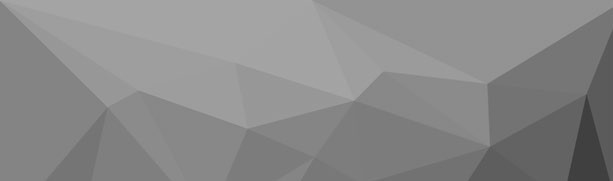 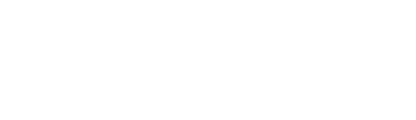 Must be completed and returned to nominations@nsca.com by application deadline: December 1, 2018 11:59MSTApplicant’s Name:Position you are applying for:   Preferred email address: Mobile number:GOVERNANCE AND LEADERSHIPList previous NSCA Board of Directors (BOD) experience. Include dates and positions held.List previous NSCA Foundation Board of Directors experience. Include dates and positions held.List Board of Directors experience on other Strength and Conditioning/Fitness related organizations. Include dates and positions held.Describe other NSCA service, including SIGs, committees, and State/Provincial Directorship. Include dates and positions held.CERTIFICATIONS, RECOGNITIONS, AND EDUCATIONList current NSCA certifications, including distinctions; list all NSCA awards, grants, scholarships, or assistantships awarded, include dates.Are you a current Fellow of the NSCA?      List current RSCC and/or RCPT, including distinctions.Enter the specifics and dates of current non- NSCA certifications and/or specializations. (only include RKP, ATC, PT, DC, DO, MD, OCS, or SCS credentials)List all non-NSCA awards and honors. Include specifics and dates.List current non-NSCA Fellowships. Include specifics and dates.List highest earned academic degree.     List all conferred academic degrees. Include year conferred, college or university, and location.PARTICIPATIONAttendanceEnter the titles, dates, and details you attended for the following events:National ConferenceCoaches Conference (previously Sport-Specific Training Conference)Personal Trainers ConferenceTSAC Annual TrainingNSCA International ConferenceNSCA preconferenceNSCA state, provincial, or regional clinicOther NSCA national conferences, clinics, symposium, etc.TSAC Practitioner’s Course and/or Foundations of Coaching LiftsFly Solo CampVOLUNTEEREnter the dates you were an NSCA certification exam host.Enter the dates you were a CSCS, NSCA-CPT, and/or TSAC-F Exam Prep host.Enter the dates you were an ERP CSCS/NSCA- CPT Sponsor or Director.Enter the dates you were a Fly Solo Camp host.Enter the event titles and dates you were an NSCA state, provincial or regional clinic host.PRESENTATIONSEnter any presentations you made for the following events - include titles, dates, and details.National ConferenceCoaches Conference (previously Sport-Specific Training Conference)Personal Trainers ConferenceTSAC Annual TrainingNSCA International ConferenceNSCA preconferenceNSCA From the Field, Career Talk, and/or Hands- on SessionNSCA state, provincial or regional clinicOther NSCA national conferences, clinics, symposium, etc. not listed aboveNSCA podcastNSCA webinarNSCA video (The Bridge, Expert Answers; not duplicated above)Non-NSCA ConferencePUBLICATIONSAuthor or Co-Author—include titles, volumes/issues/editions, and datesList the Journal of Strength and Conditioning Research article(s) you authored or co-authored.List any Strength and Conditioning Journalarticle(s) you authored or co-authored.List any other NSCA publications you authored or co-authored. (PTQ, PTJ, NSCA Coach, TSAC Report)List any NSCA books you authored/co-authored.List any NSCA books you were an editor/ co-editor.List any NSCA book chapter(s) you authored/ co-authored.List any NSCA Hot Topics you have authored.List any NSCA Position Papers you have contributed to.List any NSCA Career Development Guides, NSCA Membership Tools, or other NSCA publications you have contributed to.REVIEWER AND EDITOR SERVICESList the number of articles and dates you reviewed for each of the following: Journal of Strength and Conditioning Research, Strength and Conditioning Journal or Performance Training Journal, Personal Training Quarterly, NSCA Coach, TSAC Report.List NSCA publications in which you were a Senior Associate Editor and years you held the position.List NSCA publications in which you were an Assistant or Associate Editor and years you held the position.NON-NSCA PUBLICATIONSAuthor or Co-Author—include titles, volumes/issues/editions, and datesList non-NSCA article(s) you have published.List non-NSCA book chapter(s) you have authored/co-authored.List non-NSCA book(s) you have authored/ co-authored.List non-NSCA book(s) for which you were an editor.